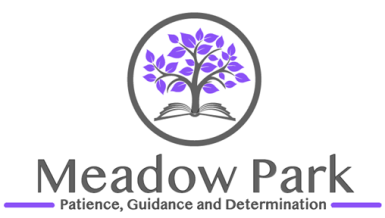 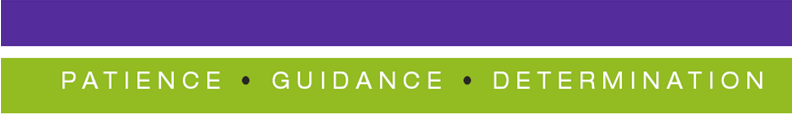 Teacher Instructions Teacher Instructions Science BTECHi everyone, I hope you and your families are well! For the next two weeks of lessons we are going to concentrate on the Physics units of your BTEC qualification and we will carry out research that can be used towards your Physics BTEC coursework so it is important that you save and keep safe any work that you complete. (ALL THE INSTRUCTIONS AND RESOURCES ARE WITHIN THE POWER POINT AND WORD DOCUMENTS – JUST CLICK THE ICONS) For the third week, I have set tasks on Seneca learning that cover the information that you need to know for the Physics section of the BTEC exam. (It is a comprehension based resource which provides you with key facts and then tests your understanding with multiple choice or comprehension type questions; it is a brilliant resource as all the information is included.) There are a lot of assignments so choose the areas that you want to recap/learn about, I am not expected them all to be completed if your coursework tasks have taken you longer to complete. Just try your best!Science BTECWeek 1Week 2Week 3MondayINSERT WEBSITEhttps://app.senecalearning.com/dashboard/join-class/5puwdcaajwMondayFOCUSLO: To research our solar system and Universe THIS WORK IS FOR THE WEEK FOCUSLO: To research nuclear disastersTHIS WORK IS FOR THE WEEKFOCUSLO: To gain/recap knowledge for the Physics part of the BTEC exam.THIS WORK IS FOR THE WEEKTuesdayWednesdaySEE MONDAY’S WORKSEE MONDAY’S WORKSEE MONDAY’S WORKWednesdayThursdayFridaySEE MONDAY’S WORKSEE MONDAY’S WORKSEE MONDAY’S WORKFriday